25.1.21 MathsShort Division675 ÷ 5 = 859 ÷ 2 = 735 ÷ 3 = 621 ÷ 4 = 352 ÷ 8 = 268 ÷ 9 = 954 ÷ 2 = 529 ÷ 4 = 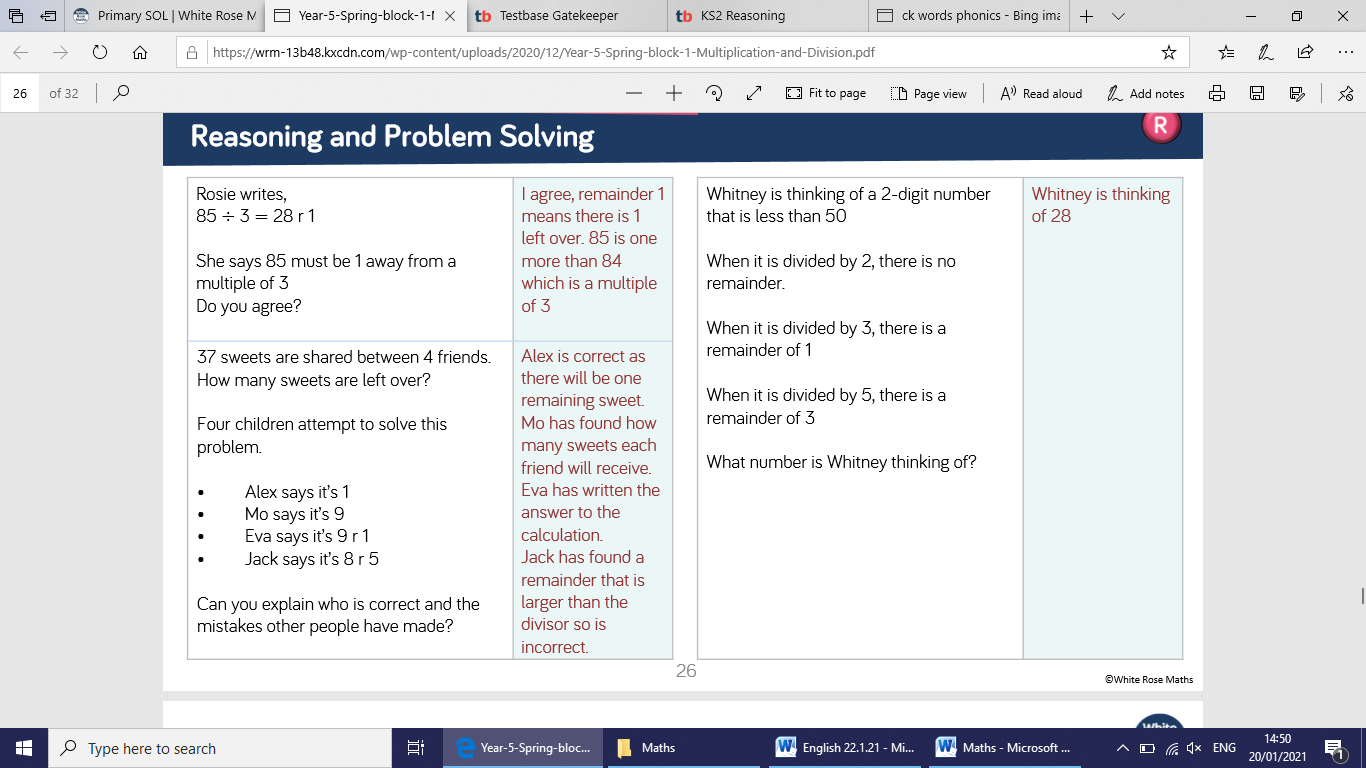 